The California Clerk of the Board of Supervisors Association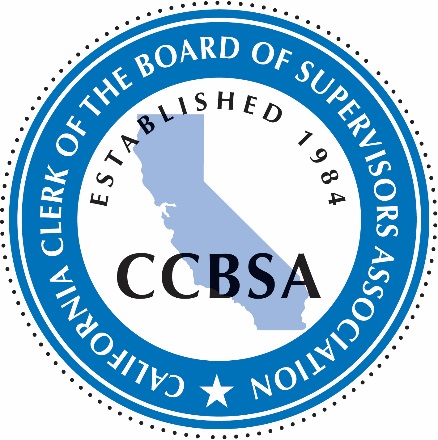 Certified Clerk of the BoardApplication for CertificationCCBSA MissionThe mission of the California Clerk of the Board of Supervisor Association (CCBSA) is to provide a professional network of shared-resources to further our collective goal of excellence in public service. CCBSA GoalsTo achieve our mission, we are committed to the following: Exhibit pride in the performance of our duties, and exemplify “the model of public service” in leading by example. Serve as liaison for our Boards in providing respectful and responsive public service to our diverse communities and the public. Stimulate innovative and progressive business-minded solutions in the performance of our duties and serve as visionaries in our field, furthering our commitment to excellence in public service. Embrace and celebrate the ever-changing environment of county government. Develop creative strategies in managing the evolution of the role and scope of the Clerk of the Board. Inspire one another to do and be the very best in our field. Promote collaboration through networking and resource-sharing between members and the state and its member countiesEncourage the continuing support of all members through regular communication and outreach. Provide members with practical tips to improve our work environments and create cost effective services. Create a rewarding mentoring program, which affords members a venue for continuing development.Encourage and support the ongoing training and development of our membership. 	Certification Procedures	The CCB ProgramThe Certified Clerk of the Board (CCB) program has been created to recognize those Clerks of the Board who have achieved a level of professionalism and leadership of Clerks of the Board throughout the state. The CCB award is granted after an application has met specific requirements in education, experience and professional participation and contribution. The CCB Program is available only to those members of the California Clerk of the Board of Supervisors Association (CCBSA) who meet the required criteria. For an application consideration, each applicant must:Be a member in good standing of the CCBSA;Submit a CCBSA Application for certification form with required documentation*; Submit the required fee for application processing;Furnish a Letter of SponsorshipAttain 50 points in each of the two categories below, for a total of 100 points.Recognition of CCB StatusOfficial recognition of achieving CCB StatusPrivilege of using the CCB designation of letterhead, business cards, etc.Letters of accomplishment to County Administrator/County Executive Officer and Board of SupervisorsThe distinguished CCB Excellence CertificateThe Application ProcessApplications packets must be submitted to the Chair of the Education/Certification committee electronically (contact the current Chair for email contact information). The Application Review Sub-committee will review and consider the application and all supporting documentation for award of certification. A unanimous decision of the Committee is required for approval of certification.Upon approval of the application and award of the CCB status, the Committee will notify the applicant in writing, as well as the applicant’s CAO/CEO and Board of Supervisors. The Committee will acknowledge those receiving the certification designation annually at the Association’s banquet. The Committee will request, through the applicant’s Board of Supervisors Chair, that presentation of the certification certificate be made locally by the Board Chair to the applicant at a Board of Supervisors meeting.  Should the application be deemed incomplete or not be approved by the Committee, the applicant will receive a letter from the Committee acknowledging their accomplishments and outlining the areas in which the applicant may wish to focus on enhancing for certification. Should an applicant wish to appeal the decision of the Committee, they may do so in writing through the Executive Committee. A unanimous decision of the Executive Committee is required to grant the certification. Applicants are to complete the form in its entirety and provide the necessary supporting material. The fee for processing the application is $25 and checks should be made payable to the California Clerk of the Board of Supervisors Association (contact the CCBSA Treasurer for address). Should an application be found incomplete or not accepted for certification, the $25 processing fee will be returned. A total of 100 points is required for certification, 50 points total in the area of Education and 50 points total in the area of Experience/Leadership, as outlined in the respective sections of this application. The Committee requests that the application and all required supporting documents be provided in the form of a PDF rather than original documents (i.e., degrees, transcripts and certificates). All applications and supporting documents will not be saved electronically or in hard copy print following completion of the review process. Personal identifying information (i.e., social security number, driver’s license, home address) should be redacted prior to electronic submission. Points for classes or trainings attended will only be awarded in one area. For example, points for attending Records Management training at the annual CCBSA conference will be awarded under either Education or Service to the Organization.A Letter of Sponsorship from an existing Certified Clerk, a Regional Chair specific to the applicant’s region, or an Association member who has acted as a mentor for the CCBSA is required to accompany the application. The application and supporting documentation must be organized with a cover sheet for each section and any sub-section in the following manner: Cover page and Application  Basic Information Education and back upExperience and Leadership information and back upPoints SummaryLetter of Sponsorship Thank You letter and CCBSA Commitment page (suggested)Available Online ResourcesCCBSA Website: https://ccbsa.memberclicks.net/ (Go to Training/Development; Certified Clerk of the Board Program)ApplicationCertification criteriaApplication cover sheetsTraining Verification form APPLICATION FOR CERTIFICATIONPLEASE CHECK EACH BOX AND ENCLOSE THE REQUIRED MATERIALS AS INDICATED: I am currently a Clerk of the Board or Deputy Clerk of the Board.  I am currently an active member of the CCBSA I have included supporting documentation where necessary for education and experience. I have enclosed the $25 application fee. I have enclosed a Letter of Sponsorship as required.I hereby apply for Certified Clerk of the Board (CCB) status with the California Clerk of the Board of Supervisors Association (CCBSA) and attest that the following statements and presentations are accurate and true to the best of my knowledge. I further acknowledge that continuous membership in CCBSA is required to retain and use the CCB designation.Signature: __________________________________________________ Date: ____________Basic InformationEmployment Dates and PositionsAffiliations (Use additional sheets if necessary)Local Government Official (To receive letter announcing your Certification status)Education (50 Points)Applicants must document all educational experience claimed and requested in this section.*To receive credit, a course must be academic, from an accredited institute, and must related to the Clerk of the Board position. Related fields include but are not limited to: public administration, urban affairs, government, political science, law, pre-law, history, economics, business administration, finance, accounting, computer science, psychology or related social sciences. If you are in doubt about your degree being accepted into this category, please send a complete set of transcripts with this application. The Certification Committee will review and make the final determination. Points will be awarded on a prorated basis for partial classes or days. For more information on the California Technical Tracks for Clerks Institute program, please contact Maureen Kane, Institute Director, at TTCwithkane@aol.com.For more information on the California State Association of Counties (CSAC) Institute for Excellence in County Government, please contact Chastity Benson, CSAC Training Institute Program Coordinator, at cbenson@counties.org or (916) 650-8130.For more information on the Master Municipal Clerk/Clerk of the Board Academy, please contact Pamela Miller, Institute Director, at PMiller@millermcg.com.      Education (Continued)Formal Education (40 Points max)Education (Continued)Subject Matter/COTB Specific Training (30 Points Max)Education (Continued)Specialized Certification Program (20 Points Max)Total Education Points		________50 MaximumExperience/Leadership (50 Points)Applicants must document all experience and training claimed in this section. *Other comparable positions within an organization such as Assistant Clerk, City Clerk, or Clerk of the Board for a Special District are acceptable. **Points will be prorated and awarded for partial years of service. ***Points will be prorated and awarded by breakout session. Experience/Leadership (Continued)Tenure as Clerk and Work Experience(40 points max for Tenure as Clerk; 20 points max for Work Experience)    *Other comparable positions within an organization such as Assistant Clerk, City Clerk, or Clerk of the     Board for a Special District are acceptable.Experience and Tenure as Clerk/Work Experience		________25 MaximumExperience/Leadership (Continued)Service to the CCBSA OrganizationService to CCBSA Organization Points		________25 MaximumTotal Education Points			________50 MaximumTotal Experience/Leadership Points		________50 MaximumTotal Application Points		________   100 TotalCCBSA CommitmentMembers of the Association serve as leaders by pursuing advancements in business technology, emulating exemplary public service, and demonstrating progressive administrative skills while embracing the challenges of serving a diverse and ever-changing public.The Association enables its members to share innovative business solutions by fulfilling the professional responsibilities associated with serving elected officials. Members of this “results-oriented” group of professionals gain inspiration from mentoring others, exude pride and excellence in public service, and endeavor to lead by example while continually seeking professional growth and development opportunities to better serve our public. Please indicate member County:Name:Last:First:Middle:Title:County:County:County:Mailing Address:Mailing Address:Mailing Address:City:City:Zip:Phone Number:Phone Number:Phone Number:(     )     -     Fax:(     )     -     (     )     -     (     )     -     (     )     -     Email:Email:Current Position:From: To: Elected   AppointedOther Positions with current employer:From:   To:Previous local government employment (location/dates):Other pertinent employment (location/dates):Current County/Civic activities (list full names, dates, positions and accomplishments): Current Professional Association (list full names and dates of membership, offices, positions and accomplishments):CAO/CEO Name: CAO/CEO Name: Board of Supervisors Chair: Board of Supervisors Chair: Board of Supervisors Chair: Address:City:State:ZipEducation*(40 points max)Bachelor degree or higher in Public Administration or related field.(40 points)Bachelor degree or higher in unrelated filed plus 40 hours of training in areas 2 or 3 below.(40 points)Associate of Arts degree in Public Administration or related field plus 40 hours of training in areas 2 or 3 below.(30 points)College-level courses taken related to government, business or management. (1 point per credit unit – 20 max)Subject Matter/COTB specific training*: (30 points max)AAB trainings(1 point per 4 hours)FPPC trainings(1 point per 4 hours)Records management trainings(1 point per 4 hours)Trainings taken and administered in your agency or community (1 point per 4 hours)“Nuts & Bolts” training (2 points per 4 hours)Other relevant training(Parliamentary Procedure, Notary, etc. (2 points per 4 hours)Completion of specialized certificate program:(20 points max)California Technical Track for Clerks(20 points)CSAC Institute for Excellence in County Government  (20 points)Master Municipal Clerk/Clerk of the Board Academy(20 points)Bachelor DegreeBachelor DegreeBachelor DegreeBachelor DegreeBachelor DegreeEstimated Points: Estimated Points:  B.A.   B.S.   Other (Specify type of degree):  B.A.   B.S.   Other (Specify type of degree):  B.A.   B.S.   Other (Specify type of degree):  B.A.   B.S.   Other (Specify type of degree): College/University:College/University:College/University:Location:Location:Major:Month/Year degree awarded:Month/Year degree awarded: I have enclosed a copy of my complete transcript. I have enclosed a copy of my complete transcript. I have enclosed a copy of my complete transcript. I have enclosed a copy of my complete transcript. I have enclosed a copy of my complete transcript. I have enclosed a copy of my complete transcript. I have enclosed a copy of my complete transcript. I have enclosed a copy of my complete transcript. I have enclosed a copy of my diploma showing my major field of study.  I have enclosed a copy of my diploma showing my major field of study.  I have enclosed a copy of my diploma showing my major field of study.  I have enclosed a copy of my diploma showing my major field of study.  I have enclosed a copy of my diploma showing my major field of study.  I have enclosed a copy of my diploma showing my major field of study.  I have enclosed a copy of my diploma showing my major field of study.  I have enclosed a copy of my diploma showing my major field of study. Associate DegreeAssociate DegreeAssociate DegreeAssociate DegreeAssociate DegreeEstimated Points: Estimated Points:  A.A.   A.S.   Other (Specify type of degree):  A.A.   A.S.   Other (Specify type of degree):  A.A.   A.S.   Other (Specify type of degree):  A.A.   A.S.   Other (Specify type of degree): College/University:College/University:College/University:Location:Location:Major:Month/Year degree awarded:Month/Year degree awarded: I have enclosed a copy of my complete transcript. I have enclosed a copy of my complete transcript. I have enclosed a copy of my complete transcript. I have enclosed a copy of my complete transcript. I have enclosed a copy of my complete transcript. I have enclosed a copy of my complete transcript. I have enclosed a copy of my complete transcript. I have enclosed a copy of my complete transcript. I have enclosed a copy of my diploma showing my major field of study.  I have enclosed a copy of my diploma showing my major field of study.  I have enclosed a copy of my diploma showing my major field of study.  I have enclosed a copy of my diploma showing my major field of study.  I have enclosed a copy of my diploma showing my major field of study.  I have enclosed a copy of my diploma showing my major field of study.  I have enclosed a copy of my diploma showing my major field of study.  I have enclosed a copy of my diploma showing my major field of study. College or Continuing Education CoursesCollege or Continuing Education CoursesEstimated Points: Estimated Points: Relevant college or university course credits not used elsewhere for EDUCATION pointsPoints1 per credit unitPoints1 per credit unitMaximum20Maximum20To receive credit, a course must be academic, must be applicable to a degree program, must from and accredited institution, and must relate to the Clerk of the Boards position. Related fields include, but are not limited to: public administration, urban affairs, government, political science, law, pre-law, history, economics, business administration, finance accounting, computer science, psychology or related field social sciences. A transcript of the courses used here MUST accompany this application. To receive credit, a course must be academic, must be applicable to a degree program, must from and accredited institution, and must relate to the Clerk of the Boards position. Related fields include, but are not limited to: public administration, urban affairs, government, political science, law, pre-law, history, economics, business administration, finance accounting, computer science, psychology or related field social sciences. A transcript of the courses used here MUST accompany this application. To receive credit, a course must be academic, must be applicable to a degree program, must from and accredited institution, and must relate to the Clerk of the Boards position. Related fields include, but are not limited to: public administration, urban affairs, government, political science, law, pre-law, history, economics, business administration, finance accounting, computer science, psychology or related field social sciences. A transcript of the courses used here MUST accompany this application. To receive credit, a course must be academic, must be applicable to a degree program, must from and accredited institution, and must relate to the Clerk of the Boards position. Related fields include, but are not limited to: public administration, urban affairs, government, political science, law, pre-law, history, economics, business administration, finance accounting, computer science, psychology or related field social sciences. A transcript of the courses used here MUST accompany this application. To receive credit, a course must be academic, must be applicable to a degree program, must from and accredited institution, and must relate to the Clerk of the Boards position. Related fields include, but are not limited to: public administration, urban affairs, government, political science, law, pre-law, history, economics, business administration, finance accounting, computer science, psychology or related field social sciences. A transcript of the courses used here MUST accompany this application. DatesCourse TitleCollege/UniversityCredit HoursEst Points Total College or University Course Points (20 max):Total College or University Course Points (20 max):Total College or University Course Points (20 max):Total College or University Course Points (20 max):Total College or University Course Points (20 max):Total College or University Course Points (20 max):Total College or University Course Points (20 max):Total College or University Course Points (20 max): I have enclosed a copy of my complete transcript. I have enclosed a copy of my complete transcript. I have enclosed a copy of my complete transcript. I have enclosed a copy of my complete transcript. I have enclosed a copy of my complete transcript. I have enclosed a copy of my complete transcript. I have enclosed a copy of my complete transcript. I have enclosed a copy of my complete transcript. I have enclosed a copy of my complete transcript. I have enclosed a copy of my diploma showing my major field of study.  I have enclosed a copy of my diploma showing my major field of study.  I have enclosed a copy of my diploma showing my major field of study.  I have enclosed a copy of my diploma showing my major field of study.  I have enclosed a copy of my diploma showing my major field of study.  I have enclosed a copy of my diploma showing my major field of study.  I have enclosed a copy of my diploma showing my major field of study.  I have enclosed a copy of my diploma showing my major field of study.  I have enclosed a copy of my diploma showing my major field of study. To receive credit, courses must fall within the subject matter specific to Clerks of the Board. Certificates of completion or other appropriate documentation must be submitted for credit. For trainings administered within your own agency or community, course design or agenda and completed course evaluations should be submitted for credit. Points will be awarded on a prorated basis for partial classes or days. Trainings AttendedTrainings AttendedTrainings AttendedTrainings AttendedTrainings AttendedTrainings AttendedTrainings AttendedTrainings AttendedTrainings AttendedDatesCourse TitleSource of CourseCredit HoursEst Points Trainings Conducted within my AgencyTrainings Conducted within my AgencyTrainings Conducted within my AgencyTrainings Conducted within my AgencyTrainings Conducted within my AgencyTrainings Conducted within my AgencyTrainings Conducted within my AgencyTrainings Conducted within my AgencyTrainings Conducted within my AgencyDatesCourse TitleGroup Course Administered toCredit HoursEst Points Total Job Specific Training Points (30 max):Total Job Specific Training Points (30 max):Total Job Specific Training Points (30 max):Total Job Specific Training Points (30 max):Total Job Specific Training Points (30 max):Total Job Specific Training Points (30 max):Total Job Specific Training Points (30 max):Total Job Specific Training Points (30 max): I have enclosed an additional sheet. I have enclosed an additional sheet. I have enclosed an additional sheet. I have enclosed an additional sheet. I have enclosed an additional sheet. I have enclosed an additional sheet. I have enclosed an additional sheet. I have enclosed an additional sheet. I have enclosed an additional sheet. I have included the required supporting documentation.  I have included the required supporting documentation.  I have included the required supporting documentation.  I have included the required supporting documentation.  I have included the required supporting documentation.  I have included the required supporting documentation.  I have included the required supporting documentation.  I have included the required supporting documentation.  I have included the required supporting documentation. List Specific Specialized Certification ProgramTo receive credit, certification program must be CCBSA approved.List Specific Specialized Certification ProgramTo receive credit, certification program must be CCBSA approved.List Specific Specialized Certification ProgramTo receive credit, certification program must be CCBSA approved.List Specific Specialized Certification ProgramTo receive credit, certification program must be CCBSA approved.List Specific Specialized Certification ProgramTo receive credit, certification program must be CCBSA approved.List Specific Specialized Certification ProgramTo receive credit, certification program must be CCBSA approved.List Specific Specialized Certification ProgramTo receive credit, certification program must be CCBSA approved.Institute NameLocationYears CompletedEst Points Total Job Specific Training Points (20 max):Total Job Specific Training Points (20 max):Total Job Specific Training Points (20 max):Total Job Specific Training Points (20 max):Total Job Specific Training Points (20 max):Total Job Specific Training Points (20 max):Date of graduation:      Date of graduation:      Date of graduation:      Date of graduation:      Date of graduation:      Date of graduation:      Date of graduation:       I have enclosed a copy of the certificate from each Institute. I have enclosed a copy of the certificate from each Institute. I have enclosed a copy of the certificate from each Institute. I have enclosed a copy of the certificate from each Institute. I have enclosed a copy of the certificate from each Institute. I have enclosed a copy of the certificate from each Institute. I have enclosed a copy of the certificate from each Institute.Tenure as Clerk**:(40 points max)Full time Clerk of the Board, Chief or Principal Deputy with Management responsibilities* (4 points per year – 40 points max)Full time Clerk of the Board, Chief or Principal Deputy without Management responsibilities*(3 points per year – 30 points max)Part time Clerk of the Board, Chief or Principal Deputy*(1 point per year – 20 points max)Other Work Experience**:(20 points max)Other full time administrative positions in government (local, state of federal) (.5 point per year - 10 points max)Management positions in unrelated field(.5 point per year - 10 points max)Service to Organization: (25 points max)Attendance at conferences/regional meetings***(1 point per 6 hour day; .25 point per 1½ hour session – 10 points max)Conduct training at an organization meeting*** (conference or regional meeting)(1 point per 1½ hour session – 8 points max)Mentor(1 point for each completed year of any a-d  10 points max)Regional Chair(1 point for each completed year of any a-d  10 points max)Committee Member(1 point for each completed year of any a-d  10 points max)Officer(1 point for each completed year of any a-d  10 points max)TENURE AS CLERKExperience as Clerk or Deputy Clerk applies in this sectionTENURE AS CLERKExperience as Clerk or Deputy Clerk applies in this sectionTENURE AS CLERKExperience as Clerk or Deputy Clerk applies in this sectionDatesDatesPoints Per YearPoints Per YearEstimated PointsPosition:From:From:Employer:To:To: Full-time   Part time   Administrative  Supervisory  Full-time   Part time   Administrative  Supervisory  Full-time   Part time   Administrative  Supervisory  Full-time   Part time   Administrative  Supervisory  Full-time   Part time   Administrative  Supervisory  Full-time   Part time   Administrative  Supervisory  Full-time   Part time   Administrative  Supervisory  Full-time   Part time   Administrative  Supervisory Responsibilities Responsibilities Position:From:From:Employer:To:To: Full-time   Part time   Administrative  Supervisory  Full-time   Part time   Administrative  Supervisory  Full-time   Part time   Administrative  Supervisory  Full-time   Part time   Administrative  Supervisory  Full-time   Part time   Administrative  Supervisory  Full-time   Part time   Administrative  Supervisory  Full-time   Part time   Administrative  Supervisory  Full-time   Part time   Administrative  Supervisory Responsibilities Responsibilities Position:From:From:Employer:To:To: Full-time   Part time   Administrative  Supervisory  Full-time   Part time   Administrative  Supervisory  Full-time   Part time   Administrative  Supervisory  Full-time   Part time   Administrative  Supervisory  Full-time   Part time   Administrative  Supervisory  Full-time   Part time   Administrative  Supervisory  Full-time   Part time   Administrative  Supervisory  Full-time   Part time   Administrative  Supervisory Responsibilities Responsibilities Total Points (40 max)Total Points (40 max)Total Points (40 max)Total Points (40 max)Total Points (40 max)Total Points (40 max)Total Points (40 max)OTHER WORK EXPERIENCE Other government or management experience applies in this sectionPosition:From:Employer:To: Full-time   Part time   Administrative  Supervisory  Full-time   Part time   Administrative  Supervisory  Full-time   Part time   Administrative  Supervisory  Full-time   Part time   Administrative  Supervisory  Full-time   Part time   Administrative  Supervisory  Full-time   Part time   Administrative  Supervisory Responsibilities Responsibilities Position:From:Employer:To: Full-time   Part time   Administrative  Supervisory  Full-time   Part time   Administrative  Supervisory  Full-time   Part time   Administrative  Supervisory  Full-time   Part time   Administrative  Supervisory  Full-time   Part time   Administrative  Supervisory  Full-time   Part time   Administrative  Supervisory Responsibilities Responsibilities Position:From:Employer:To: Full-time   Part time   Administrative  Supervisory  Full-time   Part time   Administrative  Supervisory  Full-time   Part time   Administrative  Supervisory  Full-time   Part time   Administrative  Supervisory  Full-time   Part time   Administrative  Supervisory  Full-time   Part time   Administrative  Supervisory Responsibilities Responsibilities Total Points (20 max)Total Points (20 max)Total Points (20 max)Total Points (20 max)Total Points (20 max) I have enclosed additional materials documenting these experiences. I have enclosed additional materials documenting these experiences. I have enclosed additional materials documenting these experiences. I have enclosed additional materials documenting these experiences. I have enclosed additional materials documenting these experiences. I have enclosed additional materials documenting these experiences.CCBSA Conferences/Meetings Attendance at CCBSA Conferences/Regional MeetingsCCBSA Conferences/Meetings Attendance at CCBSA Conferences/Regional MeetingsCCBSA Conferences/Meetings Attendance at CCBSA Conferences/Regional MeetingsCCBSA Conferences/Meetings Attendance at CCBSA Conferences/Regional MeetingsCCBSA Conferences/Meetings Attendance at CCBSA Conferences/Regional MeetingsPoints1 per dayMaximum 10Maximum 10Maximum 10DatesLocationType of meetingType of meetingType of meetingDays/PointsTotal Points (10 max):Total Points (10 max):Total Points (10 max):Total Points (10 max):Total Points (10 max):Total Points (10 max):Total Points (10 max):Total Points (10 max): I have enclosed materials documenting these experiences. I have enclosed materials documenting these experiences. I have enclosed materials documenting these experiences. I have enclosed materials documenting these experiences. I have enclosed materials documenting these experiences. I have enclosed materials documenting these experiences. I have enclosed materials documenting these experiences. I have enclosed materials documenting these experiences. I have enclosed materials documenting these experiences.CCBSA Conferences/Meetings Conduct training at CCBSA Conferences/Regional MeetingsCCBSA Conferences/Meetings Conduct training at CCBSA Conferences/Regional MeetingsCCBSA Conferences/Meetings Conduct training at CCBSA Conferences/Regional MeetingsCCBSA Conferences/Meetings Conduct training at CCBSA Conferences/Regional MeetingsCCBSA Conferences/Meetings Conduct training at CCBSA Conferences/Regional MeetingsPoints1 per sessionMaximum 8Maximum 8Maximum 8DatesLocationType of training doneType of training doneType of training done# SessionsTotal Points (8 max):Total Points (8 max):Total Points (8 max):Total Points (8 max):Total Points (8 max):Total Points (8 max):Total Points (8 max):Total Points (8 max): I have enclosed materials documenting these experiences. I have enclosed materials documenting these experiences. I have enclosed materials documenting these experiences. I have enclosed materials documenting these experiences. I have enclosed materials documenting these experiences. I have enclosed materials documenting these experiences. I have enclosed materials documenting these experiences. I have enclosed materials documenting these experiences. I have enclosed materials documenting these experiences.Mentoring and CCBSA Positions HeldMentoring and CCBSA Positions HeldMentoring and CCBSA Positions HeldMentoring and CCBSA Positions HeldMentoring and CCBSA Positions HeldPoints1 per yearMaximum 10Maximum 10Maximum 10DatesCounty MentoredPosition held/Committee servedPosition held/Committee servedPosition held/Committee servedYears/PointsTotal Points (10 max):Total Points (10 max):Total Points (10 max):Total Points (10 max):Total Points (10 max):Total Points (10 max):Total Points (10 max):Total Points (10 max): I have enclosed materials documenting these experiences. I have enclosed materials documenting these experiences. I have enclosed materials documenting these experiences. I have enclosed materials documenting these experiences. I have enclosed materials documenting these experiences. I have enclosed materials documenting these experiences. I have enclosed materials documenting these experiences. I have enclosed materials documenting these experiences. I have enclosed materials documenting these experiences.